Сумська міська радаVІІІ СКЛИКАННЯ        СЕСІЯРІШЕННЯвід                    2022 року №            -МРм. СумиРозглянувши звернення громадян, надані документи, відповідно до статей 12,  118 Земельного кодексу України, статті 50 Закону України «Про землеустрій», частини четвертої статті 15 Закону України «Про доступ до публічної інформації», враховуючи протокол засідання постійної комісії з питань архітектури, містобудування, регулювання земельних відносин, природокористування та екології Сумської міської ради від  15.02.2022 №  45, керуючись пунктом 34 частини першої статті 26 Закону України «Про місцеве самоврядування в Україні», Сумська міська рада ВИРІШИЛА:Відмовити громадянам (згідно з додатком) в наданні дозволу на розроблення проектів землеустрою щодо відведення земельних ділянок у власність для будівництва і обслуговування жилого будинку, господарських будівель і споруд у зв’язку з тим, що відповідно до наданих графічних матеріалів,  земельні ділянки знаходяться на території зелених насаджень загального користування, де розміщення ділянок для садибної житлової забудови не передбачено, оскільки це не відповідає функціональному зонуванню, встановленому в Детальному плані території по проспекту Козацькому - вулиці Герасима Кондратьєва у м. Суми, затвердженому рішенням виконавчого комітету Сумської міської ради від 14.08.2018 № 445.Сумський міський голова                                                                      О.М. ЛисенкоВиконавець: Клименко Ю.М.     Ініціатор розгляду питання –– постійна комісія з питань архітектури, містобудування, регулювання  земельних     відносин, природокористування та екології Сумської міської ради Проєкт рішення підготовлено Департаментом забезпечення ресурсних платежів Сумської міської радиДоповідач – Клименко Ю.М.Додаток до рішення Сумської міської ради «Про відмову громадянам в наданні дозволу на розроблення проектів землеустрою щодо відведення земельних ділянок у власність (Савченко С.В., Савченко Д.С.)»від                      2022 року №        -МРСПИСОКгромадян, яким відмовляється в наданні дозволу на розроблення проектів землеустрою щодо відведення земельних ділянок у власність для будівництва і обслуговування жилого будинку, господарських будівель і споруд Сумський міський голова                                                                                                                                                         О.М. ЛисенкоВиконавець: Клименко Ю.М. 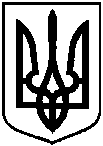 Проєктоприлюднено «__»_________2022 р.Про відмову громадянам в наданні дозволу на розроблення проектів землеустрою щодо відведення земельних ділянок у власність     (Савченко С.В., Савченко Д.С.)      № з/пПрізвище, ім’я, по батькові, реєстраційний номер облікової картки платника податків або серія та номер паспортуАдреса земельної ділянкиОрієнтовна площа земельної ділянки,гаУмовинадання     123451.Савченко Сергій Вікторович, м. Суми, вул. Переможців (згідно з наданим графічним матеріалом)0,0560власність2.Савченко Денис Сергійович,м. Суми, просп. Козацький, вул. Патріотів України (згідно з наданим графічним матеріалом)0,0560власність